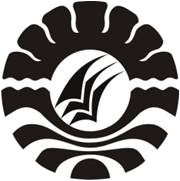 PENERAPAN MODEL PEMBELAJARAN BERBASIS MASALAH DALAM PEMBELAJARAN MATEMATIKA UNTUK MENINGKATKAN HASIL BELAJAR SISWA KELAS V SDN MANGKURA III KOTA MAKASSARSKRIPSIDiajukan untuk Memenuhi Sebagian Persyaratan Guna Memperoleh Gelar Sarjana Pendidikan pada Program Studi Pendidikan Guru Sekolah Dasar Strata Satu Fakultas Ilmu PendidikanUniversitas Negeri MakassarOleh:SUPIANTI M.094704082PROGRAM STUDI PENDIDIKAN GURU SEKOLAH DASAR FAKULTAS ILMU PENDIDIKANUNIVERSITAS NEGERI MAKASSAR2014THE APPLICATION OF PROBLEM BASED LEARNING MODEL IN MATHEMATICS TO IMPROVING THE FIFTH GRADE STUDENTS’ RESULTS OF SDN MANGKURA III  MAKASSARA THESISSubmitted to Fulfill Some Requirements in Order to Obtain Bachelor’sDegree on Primary Teacher Education ProgramUndergraduate Education FacultyState University of MakassarBy:SUPIANTI M.094704082PRIMARY TEACHER EDUCATION PROGRAMEDUCATION FACULTYSTATE UNIVERSITY OF MAKASSAR2014PENGESAHAN UJIAN SKRIPSISkripsi diterima oleh Panitia Ujian Skripsi Fakultas Ilmu Pendidikan Universitas Negeri Makassar dengan SK Dekan Nomor 4879/UN36.4/PP/2014. Tanggal 16 Juni 2014 untuk memenuhi sebagian persyaratan memperoleh gelar Sarjana Pendidikan pada Program Studi Pendidikan Guru Sekolah Dasar pada hari Rabu, 2 Juli 2014.						Disahkan oleh						PD. Bidang Akademik FIP UNM,						Drs. M. Ali Latif Amri, M. Pd.						NIP. 19611231 198702 1 045Panitia Ujian:Ketua		: Drs. Andi Mappincara, M.Pd	(..................................)Sekretaris		: Dr. Andi Makkasau, M.Si		(..................................)Pembimbing I	: Dra. Hj. Rosdiah Salam, M.Pd	(..................................)Pembimbing II	: Drs. H. Muhammad Anas, M.Si	(..................................)Penguji I		: Dr. Hasaruddin Hafid, M.Ed		(..................................)Penguji II		: Drs. Mustafa, M.Si			(..................................) PERNYATAAN KEASLIAN SKRIPSISaya yang bertanda tangan di bawah ini:N a m a		 :	SUPIANTI M.NIM		 :	094704082Program Studi		 :	Pendidikan Guru Sekolah Dasar (S1)Fakultas		 :	Ilmu PendidikanJudul Skripsi		 : 	Penerapan Model Pembelajaran Berbasis Masalah dalam Pembelajaran Matematika untuk Meningkatkan Hasil Belajar Siswa Kelas V SDN Mangkura III Kota Makassar.Menyatakan dengan sebenarnya bahwa skripsi yang saya tulis ini benar merupakan hasil karya saya sendiri dan bukan merupakan pengambilalihan tulisan atau pikiran orang lain yang saya akui sebagai hasil tulisan atau pikiran sendiri.Apabila di kemudian hari terbukti atau dapat dibuktikan bahwa skripsi ini hasil jiplakan, maka saya bersedia menerima sanksi atas perbuatan tersebut sesuai ketentuan yang berlaku.							Makassar, 2 Juli 2014							Yang Membuat Pernyataan,							Supianti M.							NIM. 094 704 082MOTTOSetiap manusia yang akan memiliki pertambahan kemampuan, ada rasa sakit yang harus dilaluinya terlebih dahulu. (Awwab, 2008)Kuperuntukkan karya kecil ini kepada kedua orangtua dan saudara-saudaraku tercinta serta keluarga besarku yang telah memberikan kasih sayangnya dengan tulus dan ikhlas.ABSTRAKSUPIANTI M. 2014. Penerapan Model Pembelajaran Berbasis Masalah dalam Pembelajaran Matematika untuk Meningkatkan Hasil Belajar Siswa Kelas V SDN Mangkura III Kota Makassar. Skripsi. Dibimbing oleh                                            Dra. Hj. Rosdiah Salam, M.Pd., dan Drs. H. Muhammad Anas, M.Si. Program Studi Pendidikan Guru Sekolah Dasar. Fakultas Ilmu Pendidikan. Universitas Negeri Makassar. Permasalahan dalam penelitian ini yaitu rendahnya hasil belajar siswa dan proses pembelajaran matematika tidak terlaksana dengan baik. Rumusan masalah dalam penelitian ini adalah bagaimanakah penerapan model pembelajaran berbasis masalah dalam pembelajaran matematika untuk meningkatkan hasil belajar siswa kelas V SDN Mangkura III Kota Makassar? Adapun tujuan penelitian ini yaitu untuk mendeskripsikan penerapan model pembelajaran berbasis masalah dalam pembelajaran matematika untuk meningkatkan hasil belajar siswa kelas V SDN Mangkura III Kota Makassar. Penelitian ini menggunakan pendekatan kualitatif dengan jenis penelitian yakni penelitian tindakan kelas yang dilaksanakan sebanyak 2 siklus. Tiap siklus terdiri dari dua kali pertemuan dengan tahapan perencanaan, pelaksanaan, observasi dan refleksi. Fokus penelitian yakni 1) penerapan model pembelajaran berbasis masalah berupa aktivitas guru dan siswa pada proses pembelajaran matematika, dan 2) hasil belajar siswa kelas V yang diperoleh dari hasil tes pada setiap akhir pembelajaran. Penelitian ini dilaksanakan di kelas V SDN Mangkura III Kota Makassar dengan subjek penelitian yakni 1 orang guru dan 35 siswa yang terdiri dari 17 siswa laki-laki dan 18 siswa perempuan. Teknik pengumpulan data yang digunakan yakni teknik observasi, tes dan dokumentasi. Data yang terkumpul selanjutnya dianalisis dengan menggunakan teknik analisis deskriptif kualitatif dengan tahapan mereduksi data, menyajikan data, menarik kesimpulan dan verifikasi data. Hasil penelitian menunjukkan bahwa aktivitas guru pada siklus I masih menunjukkan kategori cukup dan pada siklus II meningkat menjadi kategori sangat baik. Demikian pula aktivitas siswa pada siklus I berada pada kategori cukup dan pada siklus II meningkat menjadi kategori baik pada semua aspek yang diamati. Hal tersebut diikuti dengan meningkatnya hasil belajar siswa dari kategori cukup pada siklus I menjadi kategori baik pada siklus II. Dengan demikian penerapan model pembelajaran berbasis masalah dalam pembelajaran matematika dapat meningkatkan hasil belajar siswa kelas V SDN Mangkura III Kota Makassar.ABSTRACTSUPIANTI M. 2014. The Application of Problem Based Learning Model in Mathematics to Improving The Fifth Grade Students’ Results of SDN Mangkura III Makassar. A Thesis. Guided by Dra. Hj. Rosdiah Salam, M.Pd., and                             Drs. H. Muhammad Anas, M.Si. Primary Teacher Education Program. Education Faculty. State University of Makassar.The problem in this research is the low of students’ results and learning math is not done properly at the fifth grade of SDN Mangkura III Makassar. The research studies about improving the students’ results in mathematics through the application of problem based learning in mathematics at the fifth grade of SDN Mangkura III Makassar. Problem statement of this research is how does the application of problem based learning model in mathematics to improving the fifth grade students’ results of SDN Mangkura III Makassar? As for the purpose of the research is to describe the application of problem based learning model in mathematics to improving the fifth grade students’ results of SDN Mangkura III Makassar. The research used a qualitative approach to the type of research that is classroom action research that conducted as much as 2 cycle. Each cycle consisting of 2 sessions with the planning stage, act, observation, and reflection. The research focus is 1) problem based learning model application form teacher and students’ activity in the processes of mathematics learning, and 2) the fifth grade students’ results obtained from the results of tests on each end of the learning. The research was conducted at the fifth grade of SDN Mangkura III Makassar with one teacher and 35 students that consisting 17 male students and 18 female students. Data collection techniques used are observation, test and documentation. Collected data were then analyzed using descriptive qualitative analysis techniques with data reduction stage, data display, draw conclusions and verification of data. The results showed that the teachers’ activity in the first cycle still showed enough categories and in the second cycle increased to very good category. As well as the students’ activity in the first cycle at enough categories and the second cycle increases to good categories were observed in all aspects. This is followed by increasing students’ results of an enough category in the first cycle into the good category in the second cycle. Thus the application of problem based learning model in mathematics learning can improve the fifth grade students’ results of SDN Mangkura III Makassar.PRAKATAPuji syukur ke hadirat Allah SWT. karena rahmat-Nya sehingga skripsi yang berjudul “Penerapan Model Pembelajaran Berbasis Masalah dalam Pembelajaran Matematika untuk Meningkatkan Hasil Belajar Siswa kelas V SDN Mangkura III Kota Makassar” dapat diselesaikan dengan baik. Walaupun demikian, penulis menyadari bahwa masih terdapat kekurangan dalam penulisan ini, baik redaksi kalimat maupun sistematika penulisannya. Namun harapan penulis, skripsi ini dapat memberikan informasi demi terciptanya pembelajaran yang bermakna di dalam kelas.Dalam penyusunan skripsi ini, penulis menghadapi kesulitan, baik dalam proses pengumpulan bahan pustaka, pelaksanaan penelitian, maupun dalam penyusunannya. Namun berkat bimbingan dan dorongan dari berbagai pihak, maka kesulitan dapat teratasi. Oleh karena itu, maka sepantasnyalah penulis menyampaikan ucapan terima kasih kepada yang terhormat Dra. Hj. Rosdiah Salam, M.Pd. sebagai pembimbing I dan Drs. H. Muhammad Anas, M.Si. sebagai pembimbing II atas kesempatannya membimbing penulis selama menyusun skripsi ini. Selanjutnya ucapan terima kasih pula penulis tujukan kepada:Prof. Dr. H. Arismunandar, M.Pd. sebagai Rektor Universitas Negeri Makassar yang telah memberi peluang untuk mengikuti proses perkuliahan pada Program Studi Pendidikan Guru Sekolah Dasar (PGSD) Fakultas Ilmu Pendidikan UNM.Prof. Dr. H. Ismail Tolla, M.Pd. sebagai Dekan; Drs. M. Ali Latif Amri, M.Pd.      sebagai PD. I; Drs. A. Mappincara, M.Pd. sebagai PD. II; dan                             Drs. Muh. Faizal, M.Pd. sebagai PD. III FIP UNM, yang telah memberikan layanan akademik, administrasi dan kemahasiswaan selama proses pendidikan dan penyelesaian studi.Ahmad Syawaluddin, S.Kom., M.Pd., dan Muhammad Irfan, S.Pd., M.Pd., sebagai Ketua dan Sekretaris Program Studi PGSD FIP UNM, yang dengan penuh perhatian memberikan bimbingan dan memfasilitasi penulis selama proses perkuliahan.Bapak dan Ibu Dosen serta pegawai/ Tata Usaha FIP UNM, atas segala perhatiannya dan layanan akademik, administrasi, dan kemahasiswaan sehingga perkuliahan dan penyusunan skripsi berjalan lancar.Ibu Kepala Sekolah dan bapak/ibu guru SDN Mangkura III Kota Makassar, yang telah berkenan menerima dan membantu penulis dalam melaksanakan penelitian.Kedua orang tua beserta keluarga, yang senantiasa memberikan motivasi selama menempuh studi di Universitas Negeri Makassar.Rekan-rekan mahasiswa Program studi PGSD S1 FIP UNM yang dengan sabar memberikan bantuan dan dorongan selama penyelesaian skripsi ini.Akhirnya penulis menyampaikan terima kasih kepada semua pihak yang tak sempat disebutkan namanya satu persatu atas bantuan dan bimbingannya, semoga Allah SWT. senantiasa memberikan ganjaran pahala yang setimpal.                         Harapan penulis, semoga skripsi ini dapat bermanfaat bagi pembacanya, khususnya bagi pemerhati pendidikan. Makassar, 2 Juli 2014PenulisDAFTAR ISIHALAMAN JUDUL									iPERSETUJUAN PEMBIMBING							iiiPENGESAHAN UJIAN SKRIPSI							ivPERNYATAAN KEASLIAN SKRIPSI						vMOTTO										viABSTRAK										viiPRAKATA										ixDAFTAR ISI										xiiDAFTAR TABEL									xivDAFTAR GAMBAR									xvDAFTAR LAMPIRAN								xviBAB I. PENDAHULUANLatar Belakang									1Rumusan Masalah								5Tujuan Penelitian									5Manfaat Penelitian								5BAB II. KAJIAN PUSTAKA, KERANGKA PIKIR, DAN HIPOTESIS   TINDAKANKajian Pustaka									7Model Pembelajaran Berbasis Masalah						7Pembelajaran Matematika							11Hasil Belajar									13Kerangka Pikir									14Hipotesis Tindakan								17BAB III. METODE PENELITIAN	Pendekatan dan Jenis Penelitian							18Fokus Penelitian									19Setting dan Subjek Penelitian							19Rancangan Tindakan								20Teknik Pengumpulan Data							24Teknik Analisis Data dan Indikator Keberhasilan				25BAB IV. HASIL PENELITIAN DAN PEMBAHASANHasil Penelitian									27Pelaksanaan Siklus I								28Pelaksanaan Siklus II								38Pembahasan									47BAB V. KESIMPULAN DAN SARANKesimpulan									50Saran										50DAFTAR PUSTAKA									52LAMPIRAN										54RIWAYAT HIDUP								           131DAFTAR TABELTabel										          Hal.3.1  Pedoman Penskoran Tes Hasil Belajar						253.2  Rambu-rambu Hasil Analisis							264.1  Ketuntasan Hasil Belajar Siswa Siklus I						354.2  Ketuntasan Hasil Belajar Siswa Siklus II					45DAFTAR GAMBARSkema										          Hal.2.1  Kerangka Pikir									163.1  Alur Penelitian Tindakan Kelas							21DAFTAR LAMPIRANSilabus Pembelajaran Siklus I							55Rencana Pelaksanaan Pembelajaran Siklus I					56Lembar Kerja Siswa								77Lembar Observasi Aktivitas Mengajar Guru Siklus I Pertemuan I		79Lembar Observasi Aktivitas Mengajar Guru Siklus I Pertemuan II		81Lembar Observasi Aktivitas Belajar Siswa Siklus I Pertemuan I		83Lembar Observasi Aktivitas Belajar Siswa Siklus I Pertemuan II		84Tes Hasil Belajar Siklus I							85Kunci Jawaban Tes Hasil Belajar Siklus I					88Data Nilai Hasil Belajar Siklus I							90Silabus Pembelajaran Siklus II							91Rencana Pelaksanaan Pembelajaran Siklus II					89Lembar Kerja Siswa							           108Lembar Observasi Aktivitas Mengajar Guru Siklus II Pertemuan I	           110Lembar Observasi Aktivitas Mengajar Guru Siklus II Pertemuan II	           112Lembar Observasi Aktivitas Belajar Siswa Siklus II Pertemuan I	           114Lembar Observasi Aktivitas Belajar Siswa Siklus II Pertemuan II	           115Tes Hasil Belajar Siklus II					   	           116Kunci Jawaban Tes Hasil Belajar Siklus II				           120Data Nilai Hasil Belajar Siklus II					           122Rekapitulasi Nilai Hasil Belajar Siklus I dan II		    		           123Dokumentasi Foto Pelaksanaan Penelitian Tindakan Kelas 		           124Persuratan Penelitian							           126